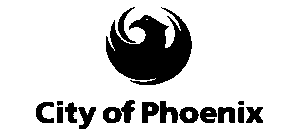 Finance DepartmentProcurement DivisionPUBLIC NOTICE OF SOLICITATION CANCELLATIONNOTICE DATE:	August 23, 2023 SOLICITATION:	RFQu23-FINTD-001 Underwriting ServicesSOLICITATION DEADLINE: 	August 21, 2023CancellationRequest for Quotation (RFQu) numbered 23-FINTD-001 to provide the City of Phoenix with Underwriting Services has been cancelled from our system until further notice. We apologize for any inconvenience this may cause. The solicitation is hereby cancelled and will be resolicited in the near future.Procurement FileThe entire contract file will remain confidential until completion of the new solicitation.Procurement OfficerSandra CarrilloSandra.carrillo@phoenix.gov